‘Take Two’ - Write a DuologueWe recommend this activity is suitable for young people over the age of 11.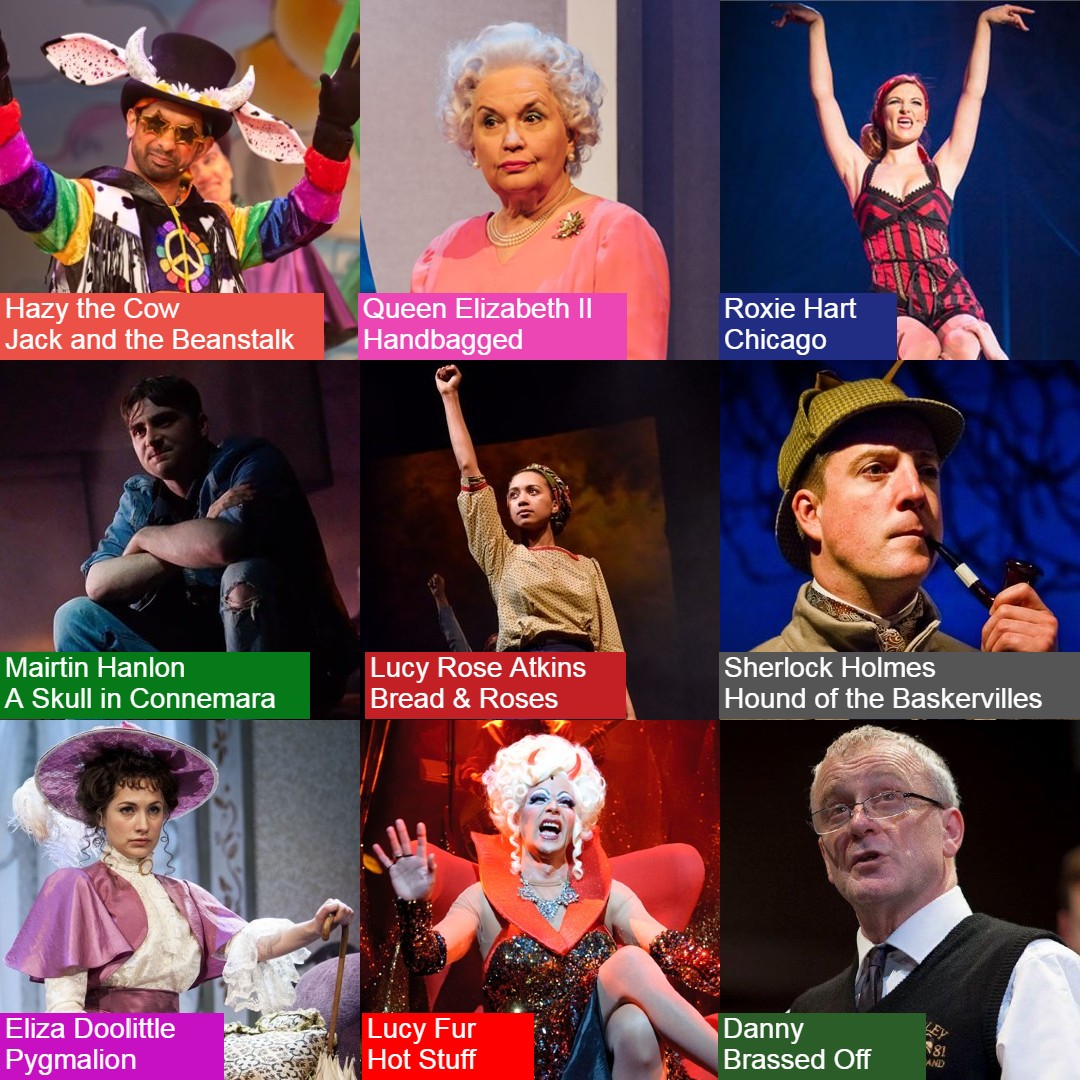 Over the past 135 years the Coliseum has seen some colourful character light up our stage.Have a look at the selection of characters we have selection from our previous productions. In their own shows these characters made a huge impact within the story, but what if two of these characters were to meet one another?What would they think of each other?What would they say to each other?Can you write a scene that brings two of the above characters together in a real life setting? Meet the CharactersHazy the Cow from Jack and the BeanstalkHazy is a vegan cow who doesn’t produce milk because it is against his morals. He loves yoga, his best friend Jack and motivational messages – “give peas a chance!”Queen Elizabeth II from HandbaggedHer Majesty Queen Elizabeth II looks back at her weekly meetings with former Prime Minister Margaret Thatcher in Handbagged. She is quick-witted and sharp as a nail, and obviously always very well spoken.Roxie Hart from ChicagoAll Roxie cares about is getting into Vaudeville. She is desparate, selfish, sexy and innocent, never thinking about the consequences of her actions. She winds up in prison after shooting a man for ending their affair.Mairtin Hanlon from A Skull in ConnemaraMairtin is a ne’er-do-well from a rural village in West Ireland. He (mostly) means good but is often misunderstood and judged by past misdemeanours. He forms an unlikely friendship with the local grave digger, who is rumoured to have killed his wife.Lucy Rose Atkins from Bread & RosesLucy Rose Atkins is a single mother who works tirelessly in a local mill. She discovers natural leadership qualities and undertakes a journey from unskilled worker to impassioned leader.Sherlock Holmes from Hound of the BaskervillesThe famous detective Sherlock Holmes is a master of observation and deductive reasoning. He is usually quite reserved but on occasion can be surprisingly impulsive.Eliza Doolittle from PygmalionEliza is a fast learner and a very strong character. In the beginning of Pygmalion she is a Cockney flower seller, but with the help of two gentlemen she transforms into a woman as poised and well-spoken as a Duchess.Lucy Fur from Hot StuffThe quick-witted, glittered covered temptress Lucy Fur is the devil’s disciple. Through the fabulous art of Drag, Lucy appears as Margaret Thatcher, a Nun and a nurse as well as her demonic self.Danny from Brassed OffDanny is the leader of a colliery brass band in Grimley, Yorkshire, and it is his lifelong ambition to lead the band to the National Brass Band Competition at the Royal Albert Hall. A miner all his life, he is a proud man who loves music and respects hard work. Top Tips:• A Duologue is a dramatic or comical scene featuring only two people. • Where are you setting the scene? Where in the world could you place these two characters to enhance the drama? • Make sure we see some form of character development within the scene. Let the audience learn something about each of them. • You do not need to have seen the production that the characters are from. Use the pictures to influence what you think the characters might be like.• Have fun writing your scenes!We would love to read your duologues, or even see videos of youyou’re your friends performing the creations! If you would like to share what you have created, remember you can use the hashtag #ColiseumCreates on all social media sites. Do remember you must get your parent/guardian's written permission if you are under the age of 18.